Муниципальное дошкольное образовательное учреждение                                      «Детский сад №217»                                                                                                 Ленинского района г. СаратоваУтверждаю                                                                                                                                                                 Заведующий МДОУ                                                                                                                                                       «Детский сад №217»                                                                                                                                                  __________ Г.Г. ПавлиноваЭссе на тему: «Мой прадед- участник Великой Отечественной войны»Автор:Чичерова Полина Сергеевна6 лет, старшая группаРуководитель:                                                                                                                 Полищук Юлия АлександровнаВоспитатель МДОУ «Детский сад №217»Саратов                                                                                                                              2015        Годы Великой Отечественной войны не забудутся никогда. Память о наших предках священна. Выдающиеся герои  войны - наши деды и прадеды. Их время было временем сражений. Они боролись за наше счастье, за нашу жизнь в мире. В этой войне погибло много людей, но они мужественно защитили нашу Родину.         Много лет прошло со дня  Победы  в Великой Отечественной войне, и совсем недавно я узнала от бабушки о том, что   в этой  страшной войне  участвовал мой прадед Лебедев Владимир Иванович.По словам бабушки, в  июне 1942 года он был призван в ряды Красной Армии и направлен в 19-ю запасную стрелковую бригаду в Татищево. 1 августа 1942 года был переведен в 66-й запасной стрелковый полк в миномётную роту. А уже в конце августа 1942 года был направлен на Воронежский фронт в 497 миномётный полк (майор Молчанов Анатолий Иванович) 60-й армии командиром отделения.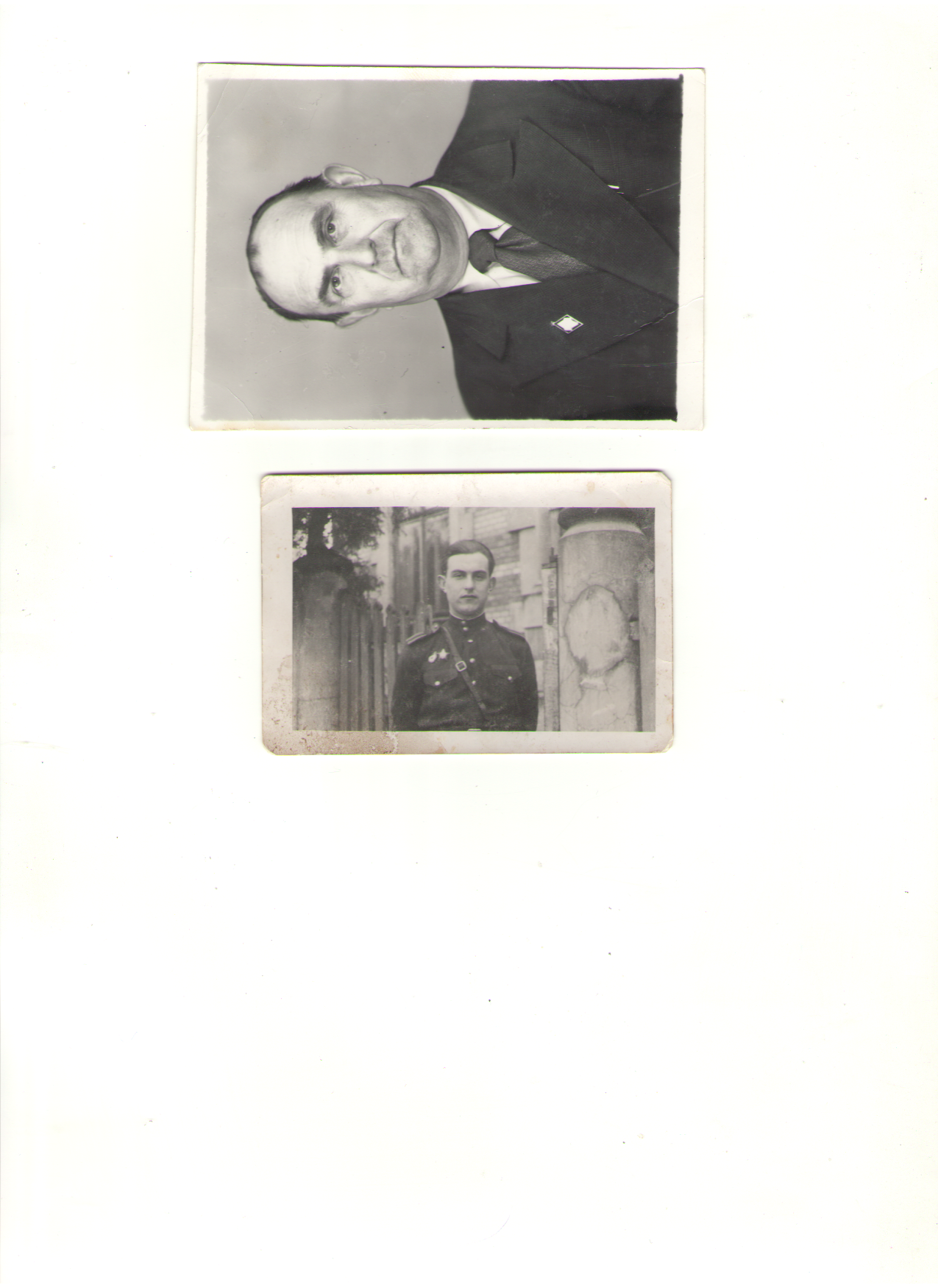 Принимал участие в Воронежско-Касторненской операции (24 января – 2 февраля 1943г), в результате которой 60-я армия освободила города Воронеж, Касторное, Курск. В марте 1943г 60-я армия была включена в Центральный фронт, в составе которого принимала участие в Курской битве (5июля – 23 августа 1943г.) и освобождении Левобережной Украины.        Безгранично любя жизнь, он ежедневно рисковали ею, чтобы только приблизить победу. За боевые подвиги его наградили орденами и медалями. Все эти награды его дети передали в школьный музей, директором которой был мой прадед  в селе Большая Дмитриевка Лысогорского района Саратовской области.       Со дня окончания Великой Отечественной войны прошло 70 лет,  но память о произошедших событиях живёт в каждой семье, в каждом бьющемся сердце наших бабушек, дедушек, отцов и матерей. И я горда тем,  что у меня был такой прадед, который вместе с советскими солдатами  прошёл войну и победил в этой страшной,  грозной  войне, подарив нам чистое мирное небо над головой.  Я помню, я горжусь!